  	Udholdenhedsprøve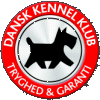   	16.10.2016  Kreds 46 KøgeSide 1 / _ Start på løbetur 	kl. ____:____Ankomst ved 8 km 	kl. ____:____	[15 min. pause]		Afgang kl. ____:____Ankomst ved 15 km 	kl. ____:____	[20 min. pause]		Afgang kl. ____:____Ankomst ved 20 km 	kl. ____:____	[15 min. pause]		Afsluttende lydighed											Afsluttende ID-kontrolHund:	  _______________________________________	Født:   ________________Race:		  __________________	Stb.nr.: __________	ID-nr.: ________________Hundefører: _______________________________________________________________Væsensprøve:       8 km:       15 km:       20 km:       Bestået:       Ikke bestået:        Hund:	  _______________________________________	Født:   ________________Race:		  __________________	Stb.nr.: __________	ID-nr.: ________________Hundefører: _______________________________________________________________Væsensprøve:       8 km:       15 km:       20 km:       Bestået:       Ikke bestået:        Hund:	  _______________________________________	Født:   ________________Race:		  __________________	Stb.nr.: __________	ID-nr.: ________________Hundefører: _______________________________________________________________Væsensprøve:       8 km:       15 km:       20 km:       Bestået:       Ikke bestået:        Hund:	  _______________________________________	Født:   ________________Race:		  __________________	Stb.nr.: __________	ID-nr.: ________________Hundefører: _______________________________________________________________Væsensprøve:       8 km:       15 km:       20 km:       Bestået:       Ikke bestået:        Hund:	  _______________________________________	Født:   ________________Race:		  __________________	Stb.nr.: __________	ID-nr.: ________________Hundefører: _______________________________________________________________Væsensprøve:       8 km:       15 km:       20 km:       Bestået:       Ikke bestået:        Hund:	  _______________________________________	Født:   ________________Race:		  __________________	Stb.nr.: __________	ID-nr.: ________________Hundefører: _______________________________________________________________Væsensprøve:       8 km:       15 km:       20 km:       Bestået:       Ikke bestået:        Hund:	  _______________________________________	Født:   ________________Race:		  __________________	Stb.nr.: __________	ID-nr.: ________________Hundefører: _______________________________________________________________Væsensprøve:       8 km:       15 km:       20 km:       Bestået:       Ikke bestået:        Hund:	  _______________________________________	Født:   ________________Race:		  __________________	Stb.nr.: __________	ID-nr.: ________________Hundefører: _______________________________________________________________Væsensprøve:       8 km:       15 km:       20 km:       Bestået:       Ikke bestået:          	Udholdenhedsprøve  	16.10.2016  Kreds 46 KøgeSide _ / _ Hund:	  _______________________________________	Født:   ________________Race:		  __________________	Stb.nr.: __________	ID-nr.: ________________Hundefører: _______________________________________________________________Væsensprøve:       8 km:       15 km:       20 km:       Bestået:       Ikke bestået:        Hund:	  _______________________________________	Født:   ________________Race:		  __________________	Stb.nr.: __________	ID-nr.: ________________Hundefører: _______________________________________________________________Væsensprøve:       8 km:       15 km:       20 km:       Bestået:       Ikke bestået:        Hund:	  _______________________________________	Født:   ________________Race:		  __________________	Stb.nr.: __________	ID-nr.: ________________Hundefører: _______________________________________________________________Væsensprøve:       8 km:       15 km:       20 km:       Bestået:       Ikke bestået:        Hund:	  _______________________________________	Født:   ________________Race:		  __________________	Stb.nr.: __________	ID-nr.: ________________Hundefører: _______________________________________________________________Væsensprøve:       8 km:       15 km:       20 km:       Bestået:       Ikke bestået:        Hund:	  _______________________________________	Født:   ________________Race:		  __________________	Stb.nr.: __________	ID-nr.: ________________Hundefører: _______________________________________________________________Væsensprøve:       8 km:       15 km:       20 km:       Bestået:       Ikke bestået:        Hund:	  _______________________________________	Født:   ________________Race:		  __________________	Stb.nr.: __________	ID-nr.: ________________Hundefører: _______________________________________________________________Væsensprøve:       8 km:       15 km:       20 km:       Bestået:       Ikke bestået:        Hund:	  _______________________________________	Født:   ________________Race:		  __________________	Stb.nr.: __________	ID-nr.: ________________Hundefører: _______________________________________________________________Væsensprøve:       8 km:       15 km:       20 km:       Bestået:       Ikke bestået:        Hund:	  _______________________________________	Født:   ________________Race:		  __________________	Stb.nr.: __________	ID-nr.: ________________Hundefører: _______________________________________________________________Væsensprøve:       8 km:       15 km:       20 km:       Bestået:       Ikke bestået:        